T.C.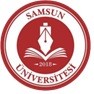 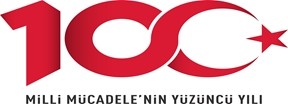 SAMSUN ÜNİVERSİTESİ REKTÖRLÜĞÜYapı İşleri ve Teknik Dairesi Başkanlığı                                                                                                                                                 02  / 06  / 2021Sayı	: E-77512051-755.02.02-Konu: Teklif Formu Hk.İLGİLİ FİRMA          İdaremizce yapılacak olan “Samsun Üniversitesi Rektörlük Binası, Kavak MYO Binası ve Havacılık Ve Uzay Bilimleri Fakültesi Binalarında Bulunan Yangın Tüplerinin Onarımı İşi’’ Kamu İhale Kanunun 22*d maddesi gereğince yapılacak olan Piyasa Fiyat Araştırma için aşağıda cinsi, özellikleri ve miktarı belirtilen imalatların yaptırılması düşünülmektedir. Listedeki imalatlara ait teklifinizi Üniversitemiz Yapı İşleri ve Teknik Daire Başkanlığına vermenizi rica ederim.                                                                                                                                                     Özgür ÖZMEN                                                                                                          Yapı İşleri ve Teknik Daire BaşkanıTEKLİF MEKTUBUDUR.           İdarenizin ihtiyacı ve talebi olan, aşağıda yazılı imalatları hizalarında gösterdiğimiz fiyattan yapmayı kabul ve taahhüt ederiz.Para Birimi: TL                                                                                         İLGİLİ FİRMA KAŞE-İMZANOT:KDV hariçtir Her türlü malzeme, işçilik ve nakliye dâhildir.Toplam tutar üzerinden değerlendirme yapılacaktır.Tekliflerin 11.06.2021 günü mesai bitimine kadar idaremize ulaştırılması gerekmektedir.Ek: Teknik Şartname Ektedir.Pin Kodu :52041	Belge Takip Adresi : https://ebys.samsun.edu.tr/enVision/Validate_Doc.aspx?eD=BSL333Adres:Gürgenyatak Mahallesi Canik/Samsun Telefon:0362 313 00 55 Faks:0 362 5113686e-Posta:yapi@samsun.edu.trKep Adresi:samsununiversitesi@hs01.kep.trBilgi için: Murat BAŞURALUnvanı: Mühendis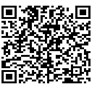 SIRA NOİMALATIN ADIBİRİMMİKTARBİRİM FİYATITUTARI15 KG CO2 YSC Ad.226 KG KKT YSCAd.41350 KG KÖPÜK YSCAd.346 KG KKT YSC DOLUM VE BAKIMIAd.92512 KG KKT YSC DOLUM VE BAKIMAd.4650 KG KÖPÜK YSC DOLUM VE BAKIMAd.5710 KG CO2 YSC DOLUM VE BAKIMAd.28TOPLAM